PROJEKTS uz 17.12.2021.IKSS komisisijas sēdē: 05.01.2022.Finanšu komitejas sēdē: 19.01.2022.Domes sēdē: 26.01.2022.sagatavotājs: Agris Grīnvaldsziņotājs: Aija Kalvāne APSTIPRINĀTIar Ādažu novada pašvaldības domes 26.01.2022. sēdes lēmumu (protokols Nr.__§__)SAISTOŠIE NOTEIKUMIĀdažos, Ādažu novadā2022. gada 26. janvārī	Nr.00/2022Interešu un pieaugušo neformālās izglītības programmu licencēšanas kārtībaIzdoti saskaņā ar likuma “Par pašvaldībām” 21. panta pirmās daļas 14. punkta “f” apakšpunktu un 43. panta trešo daļu, Izglītības likuma 17. panta trešās daļas 16. punktu, 46. panta piekto daļu un 47. panta trešo daļuVispārīgie jautājumiŠie saistošie noteikumi nosaka kārtību, kādā Ādažu novada pašvaldība izsniedz, anulē vai pagarina licences interešu un pieaugušo neformālās izglītības programmu īstenošanai (turpmāk – licence).Lēmumu par licences izsniegšanu, atteikumu izsniegt licenci, tās derīguma termiņa pagarināšanu vai anulēšanu (1. pielikums) pieņem Ādažu novada pašvaldības domes izveidota Interešu un pieaugušo neformālās izglītības programmu licencēšanas komisija (turpmāk – Komisija).Komisijai adresētie pieteikumi, iesniegumi un dokumenti iesniedzami klātienē Valsts un pašvaldības vienotajā klientu apkalpošanas centrā Gaujas iela 33A, Ādaži, Ādažu pagasts, Ādažu novads, vai Stacijas iela 5, Carnikava, Carnikavas pagasts, Ādažu novads, vai valsts pārvaldes pakalpojumu portālā www.latvija.lv, izmantojot pašvaldības oficiālo e adresi, vai ar drošu e-parakstu parakstītu iesniegumu, nosūtot uz e-elektronisko pasta adresi dome@adazi.lv. II. Pieteikuma iesniegšanas kārtībaLai saņemtu licenci, licences pieprasītājs iesniedz:noteikta parauga iesniegumu (2. pielikums);izglītības programmas aprakstu (datorsalikumā), norādot:nosaukumu;saturu;apjomu (līdz 160 akadēmiskajām stundām);mērķi;uzdevumus;sasniedzamos rezultātus;mērķauditoriju;prasības izglītojamo iepriekš iegūtajai izglītībai;programmas īstenošanas plānu;programmas īstenošanai nepieciešamā personāla, finanšu un materiālo līdzekļu izvērtējumu;programmas īstenošanai nepieciešamā personāla sarakstu, kuram pievienots:personas parakstīts dzīves un darba gājums (CV);izglītību un profesionālo kvalifikāciju apliecinošu dokumentu kopijas (uzrādot oriģinālu);personas rakstisks apliecinājums piedalīties pieteiktās izglītības programmas īstenošanā;dokumentu, kas apliecina programmas īstenošanai nepieciešamo telpu nodrošinājumu (nomas līgums, zemesgrāmatas apliecība, telpu īpašnieka izziņa);Veselības inspekcijas atzinuma (veidlapa 208/u) kopija (uzrādot oriģinālu) par telpu atbilstību sanitārajām prasībām licencējamajam darbības veidam, izņemot, ja programmu paredzēts īstenot akreditētas izglītības iestādes telpās;izziņu no Sodu reģistra, ne vecāku par 30 dienām Bērnu tiesību aizsardzības likuma 72. panta piektajā daļā noteiktajām personām, kuras īstenos programmu, izņemot Ādažu novada pašvaldības dibināto izglītības iestāžu darbiniekiem;apliecinājumu, ka licences pieprasītājs nodrošinās bērnu drošību un dzīvības aizsardzību programmas īstenošanas laikā.Licences pieprasītājam ir jābūt reģistrētam nodokļu maksātāju reģistrā.Pieteikumu licences termiņa pagarināšanai (3. pielikums) un nepieciešamos dokumentus (kopijas) iesniedz ne vēlāk kā vienu mēnesi pirms licences derīguma termiņa beigām.III. Komisijas lēmuma pieņemšanas un apstrīdēšanas kārtībaKomisija izskata iesniegtos dokumentus ne vēlāk kā 30 dienu laikā un pieņem vienu no lēmumiem:par licences izsniegšanu;par atteikumu izsniegt licenci;par papildu informācijas pieprasīšanu.Ja iesniegtajos dokumentos nav pietiekama informācija lēmuma pieņemšanai, Komisija var pieprasīt papildu informāciju, kas iesniedzama 15 darba dienu laikā no 7.3. apakšpunktā noteiktā lēmuma pieņemšanas dienas. Ja pieprasītā informācija vai dokumenti netiek iesniegti termiņā, Komisija pieņem lēmumu par atteikumu izsniegt licenci.Komisija var pieņemt lēmumu par atteikumu izsniegt licenci, ja:pieteikums nav noformēts atbilstoši 2. pielikumā norādītajām prasībām, vai nav iesniegti visi nepieciešamie dokumenti (kopijas);materiālais, finansiālais vai personāla nodrošinājums nenodrošina kvalitatīvu programmas īstenošanu;licences pieteicējs sniedzis nepatiesas ziņas;programma neatbilst interešu vai pieaugušo neformālās izglītības kritērijiem.Ja dokumentos, kas bijuši par pamatu licences saņemšanai, ir veikti grozījumi, vai mainījušies faktiskie apstākļi, licences īpašnieka pienākums ir rakstiski paziņot par to Komisijai ne vēlāk kā  mēneša laikā, iesniedzot attiecīgo dokumentu kopiju 4. punktā noteiktajā kārtībā.Komisija ir tiesīga pieņemt lēmumu par licences pārreģistrāciju vai pagarināšanu, ja licencē nepieciešams veikt izmaiņas pamatojoties uz izsniegtajiem dokumentiem. Šādā gadījumā jāiesniedz arī izsniegtās licences oriģināls.Komisijai ir tiesības pieņemt lēmumu par licences anulēšanu, ja:licences īpašnieks 6  mēnešu laikā nav uzsācis īstenot programmu pēc licences saņemšanas;programmas īstenošanā konstatēti normatīvo aktu pārkāpumi;pierādāmi nav nodrošināta kvalitatīva programmas īstenošana;licences īpašnieks sniedza nepatiesas ziņas saņemot licenci;licences īpašnieks, kas ir juridiskā persona, tiek likvidēts;licences īpašniekam ierosināts maksātnespējas process.Licences pieteicēju informē rakstiski ne vēlāk kā 5 darba dienu laikā pēc Komisijas lēmuma pieņemšanas par atteikumu izsniegt licenci, pagarināt licences termiņu vai par licences anulēšanu.Izsniegtā licence zaudē spēku ar lēmuma par licences anulēšanu pieņemšanas brīdi.IV. Licences izsniegšanas kārtībaPirms licences saņemšanas pieteicējs samaksā maksu par licences izsniegšanu 16. punktā noteiktajā apmērā, ko ieskaita pašvaldības kredītiestādes norēķinu kontā šādā apmērā:par licences izsniegšanu – 50,00 euro;par licences pārreģistrāciju vai derīguma termiņa pagarināšanu – 25,00 euro;    par licences dublikāta izsniegšanu – 10,00 euro.Komisijas vadītāja parakstītu licenci tās pieteicējam vai pilnvarotai persona 5 darba dienu laikā pēc maksas par licences izsniegšanu samaksas.Licenci izsniedz uz laiku līdz 3 gadiem.Licences derīguma termiņu skaita no dienas, kad Komisija pieņēmusi lēmumu par licences izsniegšanu. Licences derīguma termiņš nedrīkst pārsniegt tā dokumenta derīguma termiņu, kas apliecina nodrošinājumu ar vietu un telpām programmas īstenošanai.V. Noslēguma jautājumiKomisijas lēmumu var apstrīdēt viena mēneša laikā no lēmuma paziņošanas brīža Ādažu novada pašvaldības Administratīvo strīdu komisijai, iesniedzot iesniegumu 3. punktā noteiktajā kārtībā. Administratīvās strīdu komisijas lēmumu var apstrīdēt Administratīvajā rajona tiesā.Licences, kuras izsniegtas līdz šo noteikumu spēkā stāšanās brīdim, ir derīgas līdz tajās norādītā termiņa beigām.Ar šo noteikumu spēkā stāšanos spēku zaudē Carnikavas novada domes 2018. gada 25. aprīļa nolikums Nr. INA/2018/18 “Par interešu izglītības un pieaugušo neformālās izglītības programmu licencēšanas kārtību”.Pašvaldības domes priekšsēdētājs					M. Sprindžuks1. pielikumsĀdažu novada pašvaldības26.01.2022. saistošajiem noteikumiem Nr.__ (protokols Nr.__§__)Licences paraugs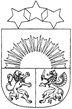 Ādažu novada pašvaldībasInterešu un pieaugušo neformālās izglītības licencēšanas komisijaLICENCE Nr. _____izsniegta________________________________________________________________(fiziskas personas vārds un uzvārds vai juridiskas personas nosaukums)_______________________________________________________________(fiziskas personas personas kods vai juridiskas personas reģistrācijas numurs)par izglītības programmas ________________________________________________________________(programmas nosaukums)_____ stundas(izglītības programmas apjoms stundās)īstenošanu________________________________________________________________(izglītības programmas īstenošanas vietas adrese)Licence izdota	_______. gada ___. ______________________Licence derīga līdz	_______. gada ___. ______________________Komisijas priekšsēdētājs		Vārds, Uzvārds(paraksts)2. pielikumsĀdažu novada pašvaldības26.01.2022. saistošajiem noteikumiem Nr.__ (protokols Nr.__§__)Ādažu novada pašvaldībasInterešu un pieaugušo neformālās izglītības programmu licencēšanas komisijaiIESNIEGUMSLūdzu izsniegt licenci (atzīmēt aizkrāsojot atbilstošo kvadrātu):pieaugušu neformālās izglītības programmai (programmām)interešu izglītības programmai (programmām)_______________________________________________________________________________(nosaukums)_______________________________________________________________________________(nosaukums)________________________________________________________________________________________________(nosaukums)Pielikumā:programmas apraksts;programmas īstenošanā iesaistītā personāla saraksts, kam pievienots personas parakstīts CV, izglītības un kvalifikācijas dokumentu kopijas (uzrādot oriģinālu), personas apliecinājums dalībai programmā;dokumentu, kas apliecina programmas īstenošanai nepieciešamo telpu nodrošinājumu;Veselības inspekcijas atzinuma (veidlapa 208/u) kopija (uzrādot oriģinālu) par telpu atbilstību;izziņa no Sodu reģistra;apliecinājums, ka licences pieteicējs nodrošina bērnu drošību un dzīvības aizsardzību programmas laikā;pilnvara.Apliecinu sniegto ziņu pareizību:_______________________                   _____________________________             _________________________________                      (datums)                                                             (paraksts)                                                             (paraksta atšifrējums)Pieteikumā iekļauto personas datu pārzinis ir Ādažu novada pašvaldība, reģistrācijas Nr. 90000048472, juridiskā adrese: Gaujas iela 33A, Ādaži, Ādažu pagasts, Ādažu novads, LV-2164, kas veic datu apstrādi pieteikumā norādītajam mērķim.Jebkurus fizisko personu datus Ādažu novada dome izmanto atbilstoši privātuma politikai (www.adazi.lv/wp-content/uploads/2018/08/Privatuma-politika_Adazi_apstiprinatie.pdf) un ārējo normatīvo aktu prasībām.3. pielikumsĀdažu novada pašvaldības26.01.2022. saistošajiem noteikumiem Nr.__ (protokols Nr.__§__)Ādažu novada pašvaldībasInterešu un pieaugušo neformālās izglītības programmu licencēšanas komisijaiIESNIEGUMSLūdzu pagarināt izsniegt licenci (atzīmēt aizkrāsojot atbilstošo kvadrātu):pieaugušu neformālās izglītības programmai (programmām)interešu izglītības programmai (programmām)_______________________________________________________________________________(nosaukums)_______________________________________________________________________________(nosaukums)________________________________________________________________________________________________(nosaukums)Pielikumā:programmas apraksts;programmas īstenošanā iesaistītā personāla saraksts, kam pievienots personas parakstīts CV, izglītības un kvalifikācijas dokumentu kopijas (uzrādot oriģinālu), personas apliecinājums dalībai programmā;dokumentu, kas apliecina programmas īstenošanai nepieciešamo telpu nodrošinājumu;Veselības inspekcijas atzinuma (veidlapa 208/u) kopija (uzrādot oriģinālu) par telpu atbilstību;izziņa no Sodu reģistra;apliecinājums, ka licences pieteicējs nodrošina bērnu drošību un dzīvības aizsardzību programmas laikā;pilnvara.Apliecinu sniegto ziņu pareizību:_______________________                   _____________________________             _________________________________                      (datums)                                                             (paraksts)                                                             (paraksta atšifrējums)Pieteikumā iekļauto personas datu pārzinis ir Ādažu novada pašvaldība, reģistrācijas Nr. 90000048472, juridiskā adrese: Gaujas iela 33A, Ādaži, Ādažu pagasts, Ādažu novads, LV-2164, kas veic datu apstrādi pieteikumā norādītajam mērķim.Jebkurus fizisko personu datus Ādažu novada dome izmanto atbilstoši privātuma politikai (www.adazi.lv/wp-content/uploads/2018/08/Privatuma-politika_Adazi_apstiprinatie.pdf) un ārējo normatīvo aktu prasībām.Paskaidrojuma rakstsĀdažu novada pašvaldības 2022. gada 26. janvāra saistošajiem noteikumiem Nr.__/2022 “Interešu un pieaugušo neformālās izglītības programmu licencēšanas kārtība”Pašvaldības domes priekšsēdētājs	    M.Sprindžuks Nosaukums vai vārds, uzvārdsReģistrācijas numurs vai personas kodsJuridiskā adrese  vai deklarētā adreseProgrammas īstenošanas vietas adreseKontaktpersona (pilnvarotā persona)Tālruņa numursE-pasta adreseNosaukums vai vārds, uzvārdsReģistrācijas numurs vai personas kodsJuridiskā adrese  vai deklarētā adreseProgrammas īstenošanas vietas adreseKontaktpersona (pilnvarotā persona)Tālruņa numursE-pasta adresePaskaidrojuma raksta sadaļas un norādāmā informācija1.     Projekta nepieciešamības pamatojums.Administratīvo teritoriju un apdzīvoto vietu likums nosaka, ka ar 2021. gada 1. jūliju Ādažu novadu veido Ādažu pagasts un Carnikavas pagasts, kas nozīmē, ka tiek izveidota jauna publiska persona – Ādažu novada pašvaldība. Pamatojoties uz likumu "Par pašvaldībām" 21. panta pirmās daļas 14. punkta “f” apakšpunktu, 43. panta trešo daļu, Izglītības likuma 17. panta trešās daļas 16. punktu, 46. panta piekto daļu un 47. panta trešo daļu, nepieciešams noteikt kārtību, kādā tiek licencētas interešu izglītības un pieaugušo neformālās izglītības programmas novadā.2.    Īss projekta satura izklāsts.Noteikumu mērķis ir nodrošināt normatīvajos noteikto pašvaldības autonomo funkciju un uzdevumu izpildi, nosakot vienotu interešu izglītības un pieaugušo neformālās izglītības programmas licencēšanas kārtību.3.    Informācija par plānoto projekta ietekmi uz pašvaldības budžetu.Noteikumu īstenošanai nav būtiskas ietekmes uz pašvaldības budžetu.Noteikumu izpildei nav nepieciešama jaunu institūciju izveide vai esošo institūciju paplašināšana.Informācija par plānoto projekta ietekmi uz sabiedrību (mērķgrupām) un uzņēmējdarbības vidi pašvaldības teritorijā. Noteikumi attiecas uz fiziskām un juridiskām personām, kas vēlēsies iegūt licenci interešu izglītības un pieaugušo neformālās izglītības programmā. Informācija par administratīvajām procedūrām.Institūcija, kurā privātpersona var vērsties saistošo noteikumu piemērošanā, ir Ādažu novada pašvaldība.  6.    Informācija par konsultācijām ar privātpersonām.Noteikumu projekts un tam pievienotais paskaidrojuma raksts pēc izskatīšanas pašvaldības domes Izglītības, kultūras, sporta un sociālās komitejas sēdē tiks publicēts pašvaldības oficiālajā tīmekļvietnē www.adazi.lv, lai sabiedrības pārstāvjiem būtu iespējas izteikt priekšlikumus vai iebildumus